Консультация "Кризис трёх лет. Как его преодолеть?"Цель: Помочь родителям и воспитателям пережить "кризис трёхлетнего возраста" у детей младшего дошкольного возраста. Ознакомить с физиологическим обоснованием «кризиса трёх лет» у детей, показать пути его преодоления.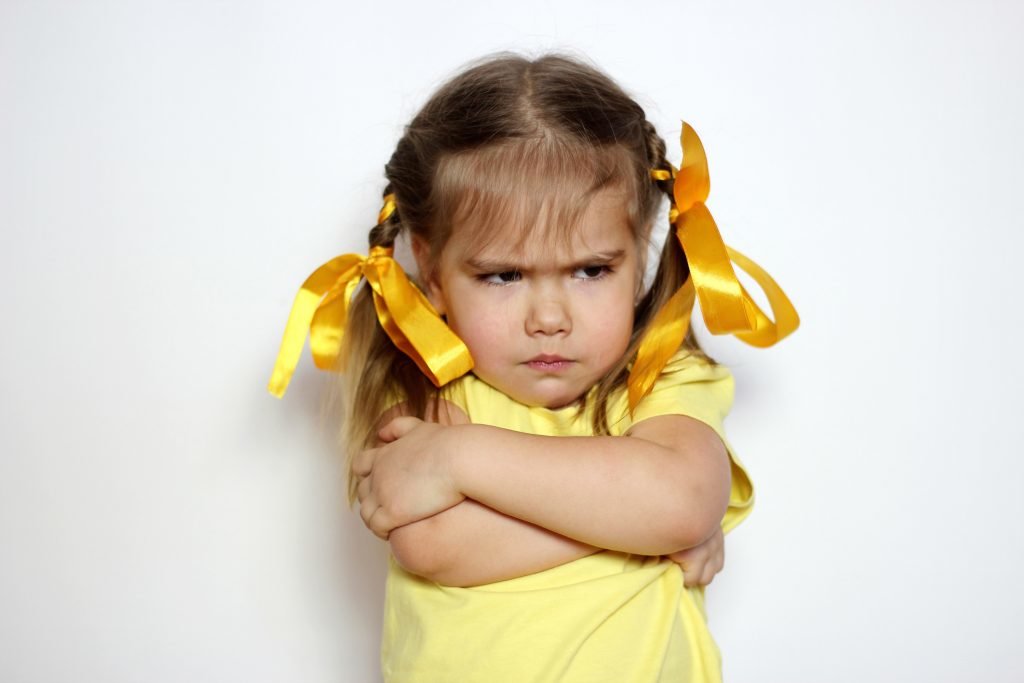 
«Кризис трёх лет»
Как только ребенку исполняется три года, его мир для него начинает меняться. 
Это чувствуют и видят все — родители, бабушки и дедушки, знакомые и друзья. 
Столь критический возраст является настоящим испытанием, ведь ребенок переходит из этапа раннего детства в дошкольный период. 
Казалось бы, что ещё вчера ребенок было спокойным и послушным и вдруг, что-то сломалось — ребенка как подменили. Он резко стал упрямым, с ним сложно договориться и о чём-то просить.

Физиологическое обоснование «кризиса трёх лет»
В этом возрасте малыш начинает ощущать себя взрослым человеком, личностью. Он уже не воспринимает себя и мать, как одно целое — ему интересно собственное «я». Он начинает формировать мнение о себе, как о самостоятельном человеке. Ребенок запоминает события собственной жизни и учится интерпретировать их.

В три года начинает активно развиваться волевая и чувственная сфера новой личности. 
Ребенок учится понимать мир, основываясь на собственных эмоциях, отношениях окружающих людей, их поступков. Чадо переходит от предметной игры к ролевой, когда на первый план выходит не сама игрушка, а задача, которую она выполняет. В этот период малыш активно подражает различным персонажам сказок, животным и родителям.
Именно в этом возрасте ребенок впервые попадает в садик, а это — изменение круга его общения, новые лица. Приходится перестраиваться и начинать взаимодействовать с чужими людьми. Малыш перенимает новый опыт у своих сверстников и других взрослых, учится жить по правилам, осознает свои обязанности и права. 
В три года приходит осознание собственных границ — что можно, а что нельзя, что плохо, а что — хорошо.

Характеристика «кризиса трёх лет»
Понять, что у вашего ребенка кризис трёх лет очень просто. Существует восемь основных признаков:
• негативизм, когда ребенок начинает давать негативную оценку всего происходящего. Любая ваша просьба часто воспринимается «в штыки». Главная задача — сделать наоборот и не так, как вы хотите. К примеру, ребенок хочет на прогулку, но как только это предлагают мать или отец, он сразу отказывается;

• упрямство — проявляется во всем. Ребенок делает все возможное, чтобы его мнение начинали уважать, чтобы с ним считались;

• своеволие и желание делать все самому в трехлетнем возрасте — это обычное дело;

• строптивость — выражается не против вас в частности, а против сложившейся системы в семье, устоявшихся тонкостей воспитательного процесса;

• деспотизм часто бывает в семьях, где есть только один ребенок, на фоне потакания всегда и во всем;

• ревность — обычное явление там, где есть несколько детей. При этом трехлетний ребенок может считать, что его младший брат или сестричка не имеют никаких прав в этой семье;

• протест-бунт — споры со взрослыми становятся постоянным явлением;

• обесценивание —то, что раньше интересовало, уже не нужно. В этот период ваш малыш может начать говорить плохие слова, сквернословить, ломать любимые игрушки и так далее.

Как преодолеть этот период — советы родителям
«Кризис трех лет» необходимо пережить. При этом очень важно выполнять несколько простых рекомендаций:
1. Поощряйте все стремления ребенка познать себя и свои возможности. Рисуйте с ним, играйте, разговаривайте, спрашивайте его мнение;

2. Если ребенок хочет самостоятельности — дайте ему возможность делать что-то своими руками, почувствовать свою значимость. Если не получилось, не ругайте — хвалите за попытку и дайте понять, что в следующий раз получится;

3. Не делайте сами то, что не вышло у ребенка. Это со временем может войти в привычку;

4. Запрещать и разрешать желательно с умом. Если не нарушаются ваши принципы, то выполните требование ребенка. В случае, когда на какое-либо действие накладывается запрет, важно объяснить, почему так, а не иначе;

5. Очень важно выделять и хвалить те черты характера в малыше, которые вам нравятся. Противоположные лучше не поддерживать вовсе. Истерикам потакать нельзя — единственная возможность предотвратить или прекратить истерику — переключить внимание на что-то другое;

6. Показывайте во всем пример ребенку сами.

Значение ролевых игр в преодолении «кризиса трёх лет»
Часто в преодолении кризиса помогает переход на ролевые игры с ребенком. При этом эффективность данного метода уже доказана, а самих способов существует множество:

• Можно придумать «важную работу» — готовить еду для любимых кукол, создавать новую картину или строить дом. Ребенок должен почувствовать самостоятельность через игру;

• Сочиняйте со своим малышом новые сказки, фантазируйте. Можно разыгрывать те или иные сцены, менять сценарии;

• Играйте в воспитание любимой игрушки малыша. Представьте всё таким образом, что кукла ведет себя плохо, и вы вместе со своим чадом воспитываете её. Укладывайте ее вместе спать, берите на прогулку.

«Кризис трёх лет» — это обычное явление в жизни каждого малыша. Он становится взрослее, самостоятельнее, превращается в личность.
В этот период необходимо проявить максимум внимания и терпения. И помните — всё проходит. И это сложное время также рано или поздно останется позади.